REQUESTS FOR DUROOD SHARIFVol. 1From the Archive of Dr Umar AzamCompiled: April 2011Manchester, UKRe: REQUEST THE FREE, VALUABLE AAB-E-KAUSAR DUROOD BOOK FROM ME!Reply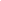 Salam,

I am Yasin, I am emailing fron Toronto, Canada. Please send me the
important darood along with their meaning and implications. And I wish
to receive detailed islamicWalaikum as salaam. I live in Dubai.Jazakallah Khair  for your kind efforts sir.ZahraOn Sun, Jan 2, 2011 at 3:04 AM, DR UMAR AZAM <dr.umarazam@gmail.com> wrote:Assalamu Alaikum,I am currently distributing a very, very valuable book of Durood entitled: AAB-E-KAUSAR which is packed with valuable Duroods and is 101 pages long and in English/Arabic.  To make a Request, please click on the link below and fill in the short form  and also mention country you are e-mailing from:http://www.emailmeform.com/builder/form/sLftvORIblj172430Zazad   I will try to send you the Attachment within 24 hours but please be patient as the is going to be enormous demand for this text, which is being offered to you courtesy of Muhammad Javad of Dundee, Scotland, UK.DR UMAR AZAM, MANCHESTER, UKwww.dr-umar-azam.com younis Re: REQUEST THE FREE, VALUABLE AAB-E-KAUSAR DUROOD BOOK FROM ME!ReplyREQUEST THE FREE, VALUABLE AAB-E-KAUSAR DUROOD BOOK FROM ME!ReplyAssalamu Alaikum,
 
I am currently distributing a very, very valuable book of Durood entitled: AAB-E-KAUSAR which is packed with valuable Duroods and is 101 pages long and in English/Arabic.  To make a Request, please click on the link below and fill in the short form  and also mention the country you are e-mailing from for data-collection purposes:
 
http://www.emailmeform.com/builder/form/sLftvORIblj172430Zazad 
 
  I will try to send you the Attachment within 24 hours but please be patient as there is going to be enormous demand for this text, which is being offered to you courtesy of Muhammad Javad of Dundee, Scotland, UK who is in possession of the hard copy.
 
DR UMAR AZAM, MANCHESTER, UK
 
www.dr-umar-azam.com Re: REQUEST THE FREE, VALUABLE AAB-E-KAUSAR DUROOD BOOK FROM ME!ReplyAssalamu Alaikum,Janab, could you please make it clear that the below mentioned book is absolutely free. Please confirm.Khuda HafizThanks,NizamOn Wed, Jan 5, 2011 at 3:48 AM, DR UMAR AZAM <dr.umarazam@gmail.com> wrote:Assalamu Alaikum,
 
I am currently distributing a very, very valuable book of Durood entitled: AAB-E-KAUSAR which is packed with valuable Duroods and is 101 pages long and in English/Arabic.  To make a Request, please click on the link below and fill in the short form  and also mention the country you are e-mailing from for data-collection purposes:
 
http://www.emailmeform.com/builder/form/sLftvORIblj172430Zazad 
 
  I will try to send you the Attachment within 24 hours but please be patient as there is going to be enormous demand for this text, which is being offered to you courtesy of Muhammad Javad of Dundee, Scotland, UK who is in possession of the hard copy.
 
DR UMAR AZAM, MANCHESTER, UK
 
www.dr-umar-azam.com ReplySalam, Br NizamYes, the book is definitely free and you won't be receiving an invoice!Dr Umar- Show quoted text -ReplyThanks for the information.Allah HafizNizam- Show quoted text -Feedback via the Contact FormReply


Powered by EmailMeFormReply


Powered by EmailMeFormReply


Powered by EmailMeFormReply


Powered by EmailMeFormReply


Powered by EmailMeFormReply


Powered by EmailMeFormReply


Powered by EmailMeFormReply


Powered by EmailMeFormReply


Powered by EmailMeFormReply


Powered by EmailMeFormReply


Powered by EmailMeFormReply


Powered by EmailMeFormReply


Powered by EmailMeFormReply


Powered by EmailMeFormReply


Powered by EmailMeFormReply


Powered by EmailMeFormReply


Powered by EmailMeFormReply


Powered by EmailMeFormReply


Powered by EmailMeFormReply


Powered by EmailMeFormReply


Powered by EmailMeFormReply


Powered by EmailMeFormReply


Powered by EmailMeFormReply


Powered by EmailMeFormReply


Powered by EmailMeFormReply


Powered by EmailMeFormReply


Powered by EmailMeFormReply


Powered by EmailMeFormReply


Powered by EmailMeFormReply


Powered by EmailMeFormReply


Powered by EmailMeFormReply


Powered by EmailMeFormReply


Powered by EmailMeFormReply


Powered by EmailMeFormReply


Powered by EmailMeFormReply


Powered by EmailMeFormReply


Powered by EmailMeFormReply


Powered by EmailMeFormReply


Powered by EmailMeFormReply


Powered by EmailMeFormReply


Powered by EmailMeFormReply


Powered by EmailMeFormReply


Powered by EmailMeFormReply


Powered by EmailMeFormReply


Powered by EmailMeFormReply


Powered by EmailMeFormReply


Powered by EmailMeFormREQUEST THE DUROOD BOOK!ReplyASSALAMU ALAIKUMhttp://www.emailmeform.com/builder/form/sLftvORIblj172430Zazad hide details Jan 1hide details Jan 2hide details Jan 3show details Jan 5hide details Jan 5 Reply Forwardnizam is not available to chathide details Jan 5 Reply Forwardnizam is not available to chathide details Jan 6AAB-E-KAUSAR DISTRIBUTIONXhide details Jan 1Name*:Name*:LEOLEOLEOLEOEmail*:Email*:uazam_@hotmail.comuazam_@hotmail.comuazam_@hotmail.comuazam_@hotmail.comSubject*:Subject*:I NEED BOOKI NEED BOOKI NEED BOOKI NEED BOOKMessage*:Message*:PLEASE SEND MEPLEASE SEND MEPLEASE SEND MEPLEASE SEND ME Reply Forwardhide details Jan 1Name*:Name*:LEOLEOLEOLEOEmail*:Email*:dr.umarazam@gmail.comdr.umarazam@gmail.comdr.umarazam@gmail.comdr.umarazam@gmail.comSubject*:Subject*:givegivegivegiveMessage*:Message*:sendsendsendsend Reply Forwardhide details Jan 2Name*:Name*:Amzed Ali KhanAmzed Ali KhanAmzed Ali KhanAmzed Ali KhanEmail*:Email*:khanamzedali@yahoo.comkhanamzedali@yahoo.comkhanamzedali@yahoo.comkhanamzedali@yahoo.comSubject*:Subject*:Holu QuranHolu QuranHolu QuranHolu QuranMessage*:Message*:Please send me a copy of holy QuranPlease send me a copy of holy QuranPlease send me a copy of holy QuranPlease send me a copy of holy Quran Reply Forwardhide details Jan 2Name*:Name*:zahrazahrazahrazahraEmail*:Email*:zadkhuli@gmail.comzadkhuli@gmail.comzadkhuli@gmail.comzadkhuli@gmail.comSubject*:Subject*:Jazakallah KhairJazakallah KhairJazakallah KhairJazakallah KhairMessage*:Message*:.... Reply Forwardhide details Jan 2Name*:Name*:Tanveer AhmedTanveer AhmedTanveer AhmedTanveer AhmedEmail*:Email*:tanoo34@ymail.comtanoo34@ymail.comtanoo34@ymail.comtanoo34@ymail.comSubject*:Subject*:Aab-e-khoutherAab-e-khoutherAab-e-khoutherAab-e-khoutherMessage*:Message*:Please send me the soft copy. ThnaksPlease send me the soft copy. ThnaksPlease send me the soft copy. ThnaksPlease send me the soft copy. Thnaks Reply Forwardshow details Jan 2Name*:Name*:aghaadnanaghaadnanaghaadnanaghaadnanEmail*:Email*:agha.adnan@yahoo.comagha.adnan@yahoo.comagha.adnan@yahoo.comagha.adnan@yahoo.comSubject*:Subject*:plz send me this bookplz send me this bookplz send me this bookplz send me this bookMessage*:Message*:plzz send me this book,
best regards
agha adnanplzz send me this book,
best regards
agha adnanplzz send me this book,
best regards
agha adnanplzz send me this book,
best regards
agha adnan Reply Forwardhide details Jan 2Name*:Name*:khalil ahmadkhalil ahmadkhalil ahmadkhalil ahmadEmail*:Email*:khalil_w9@yahoo.comkhalil_w9@yahoo.comkhalil_w9@yahoo.comkhalil_w9@yahoo.comSubject*:Subject*:aab e kausaraab e kausaraab e kausaraab e kausarMessage*:Message*:SALM O ALYKUM
DEAR DR,SAHIB
I AM A PAKISTANI NATIONAL AND LIVEING IN BAHRAIN WITH MY FAMILY.PLZ SEND US THIS BOOK.
MAY ALLAH MERCY ON YOU AND YOUR FAMILY ALSO
THANKSSALM O ALYKUM
DEAR DR,SAHIB
I AM A PAKISTANI NATIONAL AND LIVEING IN BAHRAIN WITH MY FAMILY.PLZ SEND US THIS BOOK.
MAY ALLAH MERCY ON YOU AND YOUR FAMILY ALSO
THANKSSALM O ALYKUM
DEAR DR,SAHIB
I AM A PAKISTANI NATIONAL AND LIVEING IN BAHRAIN WITH MY FAMILY.PLZ SEND US THIS BOOK.
MAY ALLAH MERCY ON YOU AND YOUR FAMILY ALSO
THANKSSALM O ALYKUM
DEAR DR,SAHIB
I AM A PAKISTANI NATIONAL AND LIVEING IN BAHRAIN WITH MY FAMILY.PLZ SEND US THIS BOOK.
MAY ALLAH MERCY ON YOU AND YOUR FAMILY ALSO
THANKS Reply Forwardhide details Jan 2Name*:Name*:JawadJawadJawadJawadEmail*:Email*:Jawad9263@hotmail.comJawad9263@hotmail.comJawad9263@hotmail.comJawad9263@hotmail.comSubject*:Subject*:BooksBooksBooksBooksMessage*:Message*:I received ur mail Plz send me the copiesI received ur mail Plz send me the copiesI received ur mail Plz send me the copiesI received ur mail Plz send me the copies Reply Forwardhide details Jan 2Name*:Name*:Aijaz KAijaz KAijaz KAijaz KEmail*:Email*:aijaz_khwaja@hotmail.comaijaz_khwaja@hotmail.comaijaz_khwaja@hotmail.comaijaz_khwaja@hotmail.comSubject*:Subject*:VALUABLE AAB-E-KAUSAR DUROOD BOOK FROM ME!VALUABLE AAB-E-KAUSAR DUROOD BOOK FROM ME!VALUABLE AAB-E-KAUSAR DUROOD BOOK FROM ME!VALUABLE AAB-E-KAUSAR DUROOD BOOK FROM ME!Message*:Message*:Thank You!Thank You!Thank You!Thank You! Reply Forwardhide details Jan 3Name*:Name*:Sobia WaqarSobia WaqarSobia WaqarSobia WaqarEmail*:Email*:sobia@soton.ac.uksobia@soton.ac.uksobia@soton.ac.uksobia@soton.ac.ukSubject*:Subject*:VALUABLE AAB-E-KAUSAR DUROOD BOOKVALUABLE AAB-E-KAUSAR DUROOD BOOKVALUABLE AAB-E-KAUSAR DUROOD BOOKVALUABLE AAB-E-KAUSAR DUROOD BOOKMessage*:Message*:Can you please send me the above mentioned book. I am emailing from Australia.Can you please send me the above mentioned book. I am emailing from Australia.Can you please send me the above mentioned book. I am emailing from Australia.Can you please send me the above mentioned book. I am emailing from Australia. Reply Forwardhide details Jan 3Name*:Name*:Mohammed Abdul Khaliq AnsariMohammed Abdul Khaliq AnsariMohammed Abdul Khaliq AnsariMohammed Abdul Khaliq AnsariEmail*:Email*:ansari.saudconsult@gmail.comansari.saudconsult@gmail.comansari.saudconsult@gmail.comansari.saudconsult@gmail.comSubject*:Subject*:REQUEST THE FREE, VALUABLE AAB-E-KAUSAR DUROOD BOOKREQUEST THE FREE, VALUABLE AAB-E-KAUSAR DUROOD BOOKREQUEST THE FREE, VALUABLE AAB-E-KAUSAR DUROOD BOOKREQUEST THE FREE, VALUABLE AAB-E-KAUSAR DUROOD BOOKMessage*:Message*:I am living in Jeddah Saudi Arabia, my email friend informed me that you are providing the Durood Book to every one who asked for it.

I hope to receive the same by return.

Thanking you,
Ansari Mohammed Abdul Khaliq
00966565952476I am living in Jeddah Saudi Arabia, my email friend informed me that you are providing the Durood Book to every one who asked for it.

I hope to receive the same by return.

Thanking you,
Ansari Mohammed Abdul Khaliq
00966565952476I am living in Jeddah Saudi Arabia, my email friend informed me that you are providing the Durood Book to every one who asked for it.

I hope to receive the same by return.

Thanking you,
Ansari Mohammed Abdul Khaliq
00966565952476I am living in Jeddah Saudi Arabia, my email friend informed me that you are providing the Durood Book to every one who asked for it.

I hope to receive the same by return.

Thanking you,
Ansari Mohammed Abdul Khaliq
00966565952476 Reply Forwardhide details Jan 3Name*:Name*:AsrarAsrarAsrarAsrarEmail*:Email*:abs89@hotmail.comabs89@hotmail.comabs89@hotmail.comabs89@hotmail.comSubject*:Subject*:BookletBookletBookletBookletMessage*:Message*:Please send it at the above email IDPlease send it at the above email IDPlease send it at the above email IDPlease send it at the above email ID Reply Forwardhide details Jan 3Name*:Name*:Muhammad idris sanusiMuhammad idris sanusiMuhammad idris sanusiMuhammad idris sanusiEmail*:Email*:Www.profmuhammad@yahoo.comWww.profmuhammad@yahoo.comWww.profmuhammad@yahoo.comWww.profmuhammad@yahoo.comSubject*:Subject*:The durood bookThe durood bookThe durood bookThe durood bookMessage*:Message*:Assalam bro,please i want you to send that durood book for i'll be grateful to see your reply.Am from Nigeria,nasarawa state,lafia.Assalam bro,please i want you to send that durood book for i'll be grateful to see your reply.Am from Nigeria,nasarawa state,lafia.Assalam bro,please i want you to send that durood book for i'll be grateful to see your reply.Am from Nigeria,nasarawa state,lafia.Assalam bro,please i want you to send that durood book for i'll be grateful to see your reply.Am from Nigeria,nasarawa state,lafia. Reply Forwardhide details Jan 3Name*:Name*:HildaHildaHildaHildaEmail*:Email*:hill_gape@yahoo.eshill_gape@yahoo.eshill_gape@yahoo.eshill_gape@yahoo.esSubject*:Subject*:REQUEST THE FREE, VALUABLE AAB-E-KAUSAR DUROOD BOOKREQUEST THE FREE, VALUABLE AAB-E-KAUSAR DUROOD BOOKREQUEST THE FREE, VALUABLE AAB-E-KAUSAR DUROOD BOOKREQUEST THE FREE, VALUABLE AAB-E-KAUSAR DUROOD BOOKMessage*:Message*:REQUEST THE FREE, VALUABLE AAB-E-KAUSAR DUROOD BOOK from Sucre, BoliviaREQUEST THE FREE, VALUABLE AAB-E-KAUSAR DUROOD BOOK from Sucre, BoliviaREQUEST THE FREE, VALUABLE AAB-E-KAUSAR DUROOD BOOK from Sucre, BoliviaREQUEST THE FREE, VALUABLE AAB-E-KAUSAR DUROOD BOOK from Sucre, Bolivia Reply Forwardhide details Jan 3Name*:Name*:AhmedAhmedAhmedAhmedEmail*:Email*:ahmeduwic@gmail.comahmeduwic@gmail.comahmeduwic@gmail.comahmeduwic@gmail.comSubject*:Subject*:nonenonenonenoneMessage*:Message*:Can you please send me the book. ThanksCan you please send me the book. ThanksCan you please send me the book. ThanksCan you please send me the book. Thanks Reply Forwardhide details Jan 3Name*:Name*:anisahanisahanisahanisahEmail*:Email*:minyishere@hotmail.comminyishere@hotmail.comminyishere@hotmail.comminyishere@hotmail.comSubject*:Subject*:darood aab-e-kausardarood aab-e-kausardarood aab-e-kausardarood aab-e-kausarMessage*:Message*:from Leeds- Englandfrom Leeds- Englandfrom Leeds- Englandfrom Leeds- England Reply Forwardhide details Jan 3Name*:Name*:m s khalilm s khalilm s khalilm s khalilEmail*:Email*:mskh@connect.com.fjmskh@connect.com.fjmskh@connect.com.fjmskh@connect.com.fjSubject*:Subject*:Darud 101 pageDarud 101 pageDarud 101 pageDarud 101 pageMessage*:Message*:AllhamdoLillah, Jazakallah for sending this pdf.
Fiamaanillah

m s khalil
from FijiAllhamdoLillah, Jazakallah for sending this pdf.
Fiamaanillah

m s khalil
from FijiAllhamdoLillah, Jazakallah for sending this pdf.
Fiamaanillah

m s khalil
from FijiAllhamdoLillah, Jazakallah for sending this pdf.
Fiamaanillah

m s khalil
from Fiji Reply Forwardhide details Jan 4Name*:Name*:akhtar hussainakhtar hussainakhtar hussainakhtar hussainEmail*:Email*:akhtar_hussain46@yahoo.comakhtar_hussain46@yahoo.comakhtar_hussain46@yahoo.comakhtar_hussain46@yahoo.comSubject*:Subject*:darood booklet (AAB -E- KAUSAR)darood booklet (AAB -E- KAUSAR)darood booklet (AAB -E- KAUSAR)darood booklet (AAB -E- KAUSAR)Message*:Message*:Assalam alaikum

as per ur mail i also requesting for darood booklet entitled AAB-E-KAUSAR. basicaly i am indian but working in oman muscat (middle east)

thanks
akhtar hussainAssalam alaikum

as per ur mail i also requesting for darood booklet entitled AAB-E-KAUSAR. basicaly i am indian but working in oman muscat (middle east)

thanks
akhtar hussainAssalam alaikum

as per ur mail i also requesting for darood booklet entitled AAB-E-KAUSAR. basicaly i am indian but working in oman muscat (middle east)

thanks
akhtar hussainAssalam alaikum

as per ur mail i also requesting for darood booklet entitled AAB-E-KAUSAR. basicaly i am indian but working in oman muscat (middle east)

thanks
akhtar hussain Reply Forwardhide details Jan 4Name*:Name*:Asif SheikhAsif SheikhAsif SheikhAsif SheikhEmail*:Email*:fidvi@hotlai.comfidvi@hotlai.comfidvi@hotlai.comfidvi@hotlai.comSubject*:Subject*:request for book AAB-E-KAUSARrequest for book AAB-E-KAUSARrequest for book AAB-E-KAUSARrequest for book AAB-E-KAUSARMessage*:Message*:please end me book at

Asif Sheikh
392-H-I, Johar Town Lahore Pakistanplease end me book at

Asif Sheikh
392-H-I, Johar Town Lahore Pakistanplease end me book at

Asif Sheikh
392-H-I, Johar Town Lahore Pakistanplease end me book at

Asif Sheikh
392-H-I, Johar Town Lahore Pakistan Reply Forwardhide details Jan 4Name*:Name*:Razia NaushabaRazia NaushabaRazia NaushabaRazia NaushabaEmail*:Email*:razianaushaba@yahoo.comrazianaushaba@yahoo.comrazianaushaba@yahoo.comrazianaushaba@yahoo.comSubject*:Subject*:Biologist, Dars-e Quran nazraBiologist, Dars-e Quran nazraBiologist, Dars-e Quran nazraBiologist, Dars-e Quran nazraMessage*:Message*:Jazakallah for Druood book.Jazakallah for Druood book.Jazakallah for Druood book.Jazakallah for Druood book. Reply Forwardshow details Jan 4Name*:Name*:Tabassum ZahoorTabassum ZahoorTabassum ZahoorTabassum ZahoorEmail*:Email*:tabassum.zahoor@gmail.comtabassum.zahoor@gmail.comtabassum.zahoor@gmail.comtabassum.zahoor@gmail.comSubject*:Subject*:REQUEST THE FREE, VALUABLE AAB-E-KAUSAR DUROOD BOOKREQUEST THE FREE, VALUABLE AAB-E-KAUSAR DUROOD BOOKREQUEST THE FREE, VALUABLE AAB-E-KAUSAR DUROOD BOOKREQUEST THE FREE, VALUABLE AAB-E-KAUSAR DUROOD BOOKMessage*:Message*:REQUEST THE FREE, VALUABLE AAB-E-KAUSAR DUROOD BOOK FROM ME!REQUEST THE FREE, VALUABLE AAB-E-KAUSAR DUROOD BOOK FROM ME!REQUEST THE FREE, VALUABLE AAB-E-KAUSAR DUROOD BOOK FROM ME!REQUEST THE FREE, VALUABLE AAB-E-KAUSAR DUROOD BOOK FROM ME! Reply Forwardhide details Jan 4Name*:Name*:asfia misbahasfia misbahasfia misbahasfia misbahEmail*:Email*:asfia_lko@rediffmail.comasfia_lko@rediffmail.comasfia_lko@rediffmail.comasfia_lko@rediffmail.comSubject*:Subject*:aab-e-kausaraab-e-kausaraab-e-kausaraab-e-kausarMessage*:Message*:ASAK,pl.send book attatchment as soon as possible.
allahhafizASAK,pl.send book attatchment as soon as possible.
allahhafizASAK,pl.send book attatchment as soon as possible.
allahhafizASAK,pl.send book attatchment as soon as possible.
allahhafiz Reply Forwardshow details Jan 4Name*:Name*:MD.YOUSUF ANSARIMD.YOUSUF ANSARIMD.YOUSUF ANSARIMD.YOUSUF ANSARIEmail*:Email*:ansari_yousuf@rediffmail.comansari_yousuf@rediffmail.comansari_yousuf@rediffmail.comansari_yousuf@rediffmail.comSubject*:Subject*:Darood's bookDarood's bookDarood's bookDarood's bookMessage*:Message*:Please send me AABE KAUSAR bookPlease send me AABE KAUSAR bookPlease send me AABE KAUSAR bookPlease send me AABE KAUSAR book Reply Forwardhide details Jan 4Name*:Name*:S. Atiquddin AhmedS. Atiquddin AhmedS. Atiquddin AhmedS. Atiquddin AhmedEmail*:Email*:atiq@zishanengineers.comatiq@zishanengineers.comatiq@zishanengineers.comatiq@zishanengineers.comSubject*:Subject*:DuroodDuroodDuroodDuroodMessage*:Message*:This is to request for providing to me the book of Durood entitled: AAB-E-KAUSAR.

I am resident in Karchi PakistanThis is to request for providing to me the book of Durood entitled: AAB-E-KAUSAR.

I am resident in Karchi PakistanThis is to request for providing to me the book of Durood entitled: AAB-E-KAUSAR.

I am resident in Karchi PakistanThis is to request for providing to me the book of Durood entitled: AAB-E-KAUSAR.

I am resident in Karchi Pakistan Reply Forwardhide details Jan 4Name*:Name*:abdulbasitqadirabdulbasitqadirabdulbasitqadirabdulbasitqadirEmail*:Email*:abdulbasitqadir@yahoo.comabdulbasitqadir@yahoo.comabdulbasitqadir@yahoo.comabdulbasitqadir@yahoo.comSubject*:Subject*:ASSALAMU ALAIKOMASSALAMU ALAIKOMASSALAMU ALAIKOMASSALAMU ALAIKOMMessage*:Message*:Asalamualaikom,
Dear brotherin Islam,
I am very glad to write you this letter but i hope by the grace of Almighty Allah you and your people
are fine,
By the Abdulbasit is my name,from Ghana and need you to send me and my friends some Qur'ans and
Islamic books,I hope you will do that and May Allah blesse you all,I will end here wasalaam,

By Abdulbasite Qadir
P.O.BOX (AS)116,
ASAWASI-KUMASI
GHANA,Asalamualaikom,
Dear brotherin Islam,
I am very glad to write you this letter but i hope by the grace of Almighty Allah you and your people
are fine,
By the Abdulbasit is my name,from Ghana and need you to send me and my friends some Qur'ans and
Islamic books,I hope you will do that and May Allah blesse you all,I will end here wasalaam,

By Abdulbasite Qadir
P.O.BOX (AS)116,
ASAWASI-KUMASI
GHANA,Asalamualaikom,
Dear brotherin Islam,
I am very glad to write you this letter but i hope by the grace of Almighty Allah you and your people
are fine,
By the Abdulbasit is my name,from Ghana and need you to send me and my friends some Qur'ans and
Islamic books,I hope you will do that and May Allah blesse you all,I will end here wasalaam,

By Abdulbasite Qadir
P.O.BOX (AS)116,
ASAWASI-KUMASI
GHANA,Asalamualaikom,
Dear brotherin Islam,
I am very glad to write you this letter but i hope by the grace of Almighty Allah you and your people
are fine,
By the Abdulbasit is my name,from Ghana and need you to send me and my friends some Qur'ans and
Islamic books,I hope you will do that and May Allah blesse you all,I will end here wasalaam,

By Abdulbasite Qadir
P.O.BOX (AS)116,
ASAWASI-KUMASI
GHANA, Reply Forwardhide details Jan 5Name*:Name*:Nizam Akhtar BegNizam Akhtar BegNizam Akhtar BegNizam Akhtar BegEmail*:Email*:nizambeg@gmail.comnizambeg@gmail.comnizambeg@gmail.comnizambeg@gmail.comSubject*:Subject*:urduurduurduurduMessage*:Message*:Please send a copy of the book as mentioned in your mail.Please send a copy of the book as mentioned in your mail.Please send a copy of the book as mentioned in your mail.Please send a copy of the book as mentioned in your mail. Reply Forwardhide details Jan 5Name*:Name*:Asim MaqboolAsim MaqboolAsim MaqboolAsim MaqboolEmail*:Email*:asimmaqbool@efulife.comasimmaqbool@efulife.comasimmaqbool@efulife.comasimmaqbool@efulife.comSubject*:Subject*:Jazzak AllahJazzak AllahJazzak AllahJazzak AllahMessage*:Message*:pls send me this valueable book of Darood entitled Aab-e-Kausar.

Jazzak Allahpls send me this valueable book of Darood entitled Aab-e-Kausar.

Jazzak Allahpls send me this valueable book of Darood entitled Aab-e-Kausar.

Jazzak Allahpls send me this valueable book of Darood entitled Aab-e-Kausar.

Jazzak Allah Reply Forwardhide details Jan 5Name*:Name*:AmanAmanAmanAmanEmail*:Email*:aman@umer.com.pkaman@umer.com.pkaman@umer.com.pkaman@umer.com.pkSubject*:Subject*:AAB-E-KAUSARAAB-E-KAUSARAAB-E-KAUSARAAB-E-KAUSARMessage*:Message*:Dear Sir,
Please email me the book Aab-e-KausarDear Sir,
Please email me the book Aab-e-KausarDear Sir,
Please email me the book Aab-e-KausarDear Sir,
Please email me the book Aab-e-Kausar Reply Forwardshow details Jan 5Name*:Name*:MOHAMMED BASHEERUDDINMOHAMMED BASHEERUDDINMOHAMMED BASHEERUDDINMOHAMMED BASHEERUDDINEmail*:Email*:basheer_0077@yahoo.combasheer_0077@yahoo.combasheer_0077@yahoo.combasheer_0077@yahoo.comSubject*:Subject*:requestrequestrequestrequestMessage*:Message*:pls.send mepls.send mepls.send mepls.send me Reply Forwardhide details Jan 5Name*:Name*:chaudhry Muhammad Shafiquechaudhry Muhammad Shafiquechaudhry Muhammad Shafiquechaudhry Muhammad ShafiqueEmail*:Email*:ch_shafique@yahoo.co.ukch_shafique@yahoo.co.ukch_shafique@yahoo.co.ukch_shafique@yahoo.co.ukSubject*:Subject*:Darood SharifDarood SharifDarood SharifDarood SharifMessage*:Message*:Please send this book.Please send this book.Please send this book.Please send this book. Reply Forwardhide details Jan 5Name*:Name*:Mohiuddin AnwarMohiuddin AnwarMohiuddin AnwarMohiuddin AnwarEmail*:Email*:mohiuddin@netzero.netmohiuddin@netzero.netmohiuddin@netzero.netmohiuddin@netzero.netSubject*:Subject*:Dorood BookDorood BookDorood BookDorood BookMessage*:Message*:Please send me the book.
ThanksPlease send me the book.
ThanksPlease send me the book.
ThanksPlease send me the book.
Thanks Reply Forwardshow details Jan 5Name*:Name*:Muhammad AkramMuhammad AkramMuhammad AkramMuhammad AkramEmail*:Email*:muhammadakram186@yahoo.commuhammadakram186@yahoo.commuhammadakram186@yahoo.commuhammadakram186@yahoo.comSubject*:Subject*:Durood bookDurood bookDurood bookDurood bookMessage*:Message*:Irequest for Durood and other possible islamic booksIrequest for Durood and other possible islamic booksIrequest for Durood and other possible islamic booksIrequest for Durood and other possible islamic books Reply Forwardhide details Jan 5Name*:Name*:RASHAKHANRASHAKHANRASHAKHANRASHAKHANEmail*:Email*:rashakhan11@hotmail.comrashakhan11@hotmail.comrashakhan11@hotmail.comrashakhan11@hotmail.comSubject*:Subject*:AABEKAUSAR DUROOD BOOKAABEKAUSAR DUROOD BOOKAABEKAUSAR DUROOD BOOKAABEKAUSAR DUROOD BOOKMessage*:Message*:ASSALAM ALIKUM

KINDLY SEND ME THE BOOK.

THANKS N RGDSASSALAM ALIKUM

KINDLY SEND ME THE BOOK.

THANKS N RGDSASSALAM ALIKUM

KINDLY SEND ME THE BOOK.

THANKS N RGDSASSALAM ALIKUM

KINDLY SEND ME THE BOOK.

THANKS N RGDS Reply Forwardhide details Jan 5Name*:Name*:Rabiu Abubakar ChafeRabiu Abubakar ChafeRabiu Abubakar ChafeRabiu Abubakar ChafeEmail*:Email*:babarabu4life@yahoo.combabarabu4life@yahoo.combabarabu4life@yahoo.combabarabu4life@yahoo.comSubject*:Subject*:requestrequestrequestrequestMessage*:Message*:I am very glad to write an request for the stated material from you. May Allah the Almighty rewards you abundantly, ameenI am very glad to write an request for the stated material from you. May Allah the Almighty rewards you abundantly, ameenI am very glad to write an request for the stated material from you. May Allah the Almighty rewards you abundantly, ameenI am very glad to write an request for the stated material from you. May Allah the Almighty rewards you abundantly, ameen Reply Forwardhide details Jan 5Name*:Name*:Cindy CarruoloCindy CarruoloCindy CarruoloCindy CarruoloEmail*:Email*:ccarruolo@live.comccarruolo@live.comccarruolo@live.comccarruolo@live.comSubject*:Subject*:Request for Durood BookRequest for Durood BookRequest for Durood BookRequest for Durood BookMessage*:Message*:I am in USA and request the Durood Book of AAB-E-KAUSAR to be sent to me via email.
Thank you.I am in USA and request the Durood Book of AAB-E-KAUSAR to be sent to me via email.
Thank you.I am in USA and request the Durood Book of AAB-E-KAUSAR to be sent to me via email.
Thank you.I am in USA and request the Durood Book of AAB-E-KAUSAR to be sent to me via email.
Thank you. Reply Forwardshow details Jan 6Name*:Name*:FaniFaniFaniFaniEmail*:Email*:Chainwebs@gmail.comChainwebs@gmail.comChainwebs@gmail.comChainwebs@gmail.comSubject*:Subject*:Aab e kausarAab e kausarAab e kausarAab e kausarMessage*:Message*:Aab e kausarAab e kausarAab e kausarAab e kausar Reply Forwardhide details Jan 6Name*:Name*:ehsan iqbal qadiriehsan iqbal qadiriehsan iqbal qadiriehsan iqbal qadiriEmail*:Email*:ehsan888786@yahoo.comehsan888786@yahoo.comehsan888786@yahoo.comehsan888786@yahoo.comSubject*:Subject*:Aab e KausarAab e KausarAab e KausarAab e KausarMessage*:Message*:im Ehsan from Colombo; Sri Lanka and would appreciate for atleast 10 books by post to 
3/7 Daya Road
Colombo 6
Sri Lankaim Ehsan from Colombo; Sri Lanka and would appreciate for atleast 10 books by post to 
3/7 Daya Road
Colombo 6
Sri Lankaim Ehsan from Colombo; Sri Lanka and would appreciate for atleast 10 books by post to 
3/7 Daya Road
Colombo 6
Sri Lankaim Ehsan from Colombo; Sri Lanka and would appreciate for atleast 10 books by post to 
3/7 Daya Road
Colombo 6
Sri Lanka Reply Forwardhide details Jan 6Name*:Name*:zubairzubairzubairzubairEmail*:Email*:zubaira1978@yahoo.comzubaira1978@yahoo.comzubaira1978@yahoo.comzubaira1978@yahoo.comSubject*:Subject*:REQUESTREQUESTREQUESTREQUESTMessage*:Message*:REQUEST THE FREE, VALUABLE AAB-E-KAUSAR DUROOD BOOKREQUEST THE FREE, VALUABLE AAB-E-KAUSAR DUROOD BOOKREQUEST THE FREE, VALUABLE AAB-E-KAUSAR DUROOD BOOKREQUEST THE FREE, VALUABLE AAB-E-KAUSAR DUROOD BOOK Reply Forwardhide details Jan 6Name*:Name*:saad zaheersaad zaheersaad zaheersaad zaheerEmail*:Email*:blessings4all@gmail.comblessings4all@gmail.comblessings4all@gmail.comblessings4all@gmail.comSubject*:Subject*:req for darud bookreq for darud bookreq for darud bookreq for darud bookMessage*:Message*:Aoa plz mail the book of darud . Saad from pakistanAoa plz mail the book of darud . Saad from pakistanAoa plz mail the book of darud . Saad from pakistanAoa plz mail the book of darud . Saad from pakistan Reply Forwardhide details Jan 6Name*:Name*:Abdul WasayAbdul WasayAbdul WasayAbdul WasayEmail*:Email*:abdul_wasey@newhorizons.com.saabdul_wasey@newhorizons.com.saabdul_wasey@newhorizons.com.saabdul_wasey@newhorizons.com.saSubject*:Subject*:Aab-e-KausarAab-e-KausarAab-e-KausarAab-e-KausarMessage*:Message*:I need one copy of this book...thank you..I need one copy of this book...thank you..I need one copy of this book...thank you..I need one copy of this book...thank you.. Reply Forwardhide details Jan 6Name*:Name*:BushraBushraBushraBushraEmail*:Email*:bushra.thaha@yahoo.combushra.thaha@yahoo.combushra.thaha@yahoo.combushra.thaha@yahoo.comSubject*:Subject*:Durood AAB-E-KAUSARDurood AAB-E-KAUSARDurood AAB-E-KAUSARDurood AAB-E-KAUSARMessage*:Message*:Salaams,

Durood AAB-E-KAUSAR 

I am from Sri Lanka and would be grateful if you could kindly e-mail the above.

Jaza Khalla Khair

BushraSalaams,

Durood AAB-E-KAUSAR 

I am from Sri Lanka and would be grateful if you could kindly e-mail the above.

Jaza Khalla Khair

BushraSalaams,

Durood AAB-E-KAUSAR 

I am from Sri Lanka and would be grateful if you could kindly e-mail the above.

Jaza Khalla Khair

BushraSalaams,

Durood AAB-E-KAUSAR 

I am from Sri Lanka and would be grateful if you could kindly e-mail the above.

Jaza Khalla Khair

Bushra Reply Forwardhide details Jan 6Name*:Name*:asma mushtaqasma mushtaqasma mushtaqasma mushtaqEmail*:Email*:asma6024@hotmail.comasma6024@hotmail.comasma6024@hotmail.comasma6024@hotmail.comSubject*:Subject*:durood bookdurood bookdurood bookdurood bookMessage*:Message*:please can you send me this aab e dua durood book. tahnksplease can you send me this aab e dua durood book. tahnksplease can you send me this aab e dua durood book. tahnksplease can you send me this aab e dua durood book. tahnks Reply Forwardhide details Jan 6Name*:Name*:AzrinAzrinAzrinAzrinEmail*:Email*:azrinjunk@gmail.comazrinjunk@gmail.comazrinjunk@gmail.comazrinjunk@gmail.comSubject*:Subject*:REQUEST THE FREE, VALUABLE AAB-E-KAUSAR DUROOD BOOKREQUEST THE FREE, VALUABLE AAB-E-KAUSAR DUROOD BOOKREQUEST THE FREE, VALUABLE AAB-E-KAUSAR DUROOD BOOKREQUEST THE FREE, VALUABLE AAB-E-KAUSAR DUROOD BOOKMessage*:Message*:kindly send me a free copy of the book. Thankskindly send me a free copy of the book. Thankskindly send me a free copy of the book. Thankskindly send me a free copy of the book. Thanks Reply Forwardhide details Jan 6Name*:Name*:Mohammed OmarMohammed OmarMohammed OmarMohammed OmarEmail*:Email*:babar@batelco.com.bhbabar@batelco.com.bhbabar@batelco.com.bhbabar@batelco.com.bhSubject*:Subject*:Aab-e-KausurAab-e-KausurAab-e-KausurAab-e-KausurMessage*:Message*:Please let me have a copy of the beseed book.Please let me have a copy of the beseed book.Please let me have a copy of the beseed book.Please let me have a copy of the beseed book. Reply Forwardhide details Jan 6Name*:Name*:IMAM YAHUZA ZAKARIAIMAM YAHUZA ZAKARIAIMAM YAHUZA ZAKARIAIMAM YAHUZA ZAKARIAEmail*:Email*:bajamusay@yahoo.combajamusay@yahoo.combajamusay@yahoo.combajamusay@yahoo.comSubject*:Subject*:REQUEST FOR HOLY BOOKSREQUEST FOR HOLY BOOKSREQUEST FOR HOLY BOOKSREQUEST FOR HOLY BOOKSMessage*:Message*:DEAR IN ISLAM,

ASSALAMUALAIKUM WARAHMATULLAH WABARAKATUHU.

WITH MUCH PLEASURE AND RESPECT TO YOU. WE WISH TO SUBMIT THIS OUR HUMBLE REQUEST TO YOU. FIRST AND FOREMOST, WE KNOW THAT BY THE GRACE OF ALMIGHTY ALLAH, EVERYTHING IS FINE AND GOOD TO YOU AND YOUR FAMILIES. WE WILL GIVE THANKS AND PRAISES TO ALLAH FOR THAT.

SECONDLY, MAY WE USE THIS OPPORTUNITY TO REQUEST THE HOLY QURANS AND ISLAMIC BOOKS FROM YOU TO GIVE THEM TO THE SCHOOLS AND ORGANIZATIONS IN OUR COMMUNITIES AND MEMORIZE THEIR CELLS IN ISLAM AND ALSO KNOW MUCH MORE ABOUT ALLAH.PLEASE, TRY TO ASSIST US.

PLEASE, WE ARE REQUESTING ABOUT 3000 HOLY QURANS AND 500 SOHIHIL BUHARI ANDMUSLIM.BY THE GRACE OF ALMIGHTY ALLAH, WE KNOW THAT YOU WILL DO IT FOR US. PLEASE, TRY TO TELL OR SEND THE MESSAGES TO THE INDIVIDUALS AND ORGANIZATIONS TO HELP US. BECAUSE, WE NEED THEM TO DISTRIBUTE AS WE USE TO BE.

WE ARE DOING (1) DIGGING VARIOUS KIND OF WELLS(surface ones) (2) BUILDING MOSQUES (30/30, 40/30, 50/50) AND OTHERS AS WELL AS SCHOOLS. (3) ACTIVITIES FOR THE ORPHANS IN THE SCHOOLS. (4) EDUCATIONAL WORKSHOP AND DISTRIBUTING OF ARABIC AND ENGLISH TRANSLATED BOOKS.
OUR ORGANIZATION IS WELL KNOWN IN GHANA BY MUNTADDA AND ALHUDA.

IN THIS REGARD, WE WILL END HERE WITH MUCH PLEASURE AND WAIT FOR YOUR REPLY.THANK YOU.

HEAD OFFICE.
DIRECTOR------- IMAM YAHUZA ZAKARIA
BEN ABDUL JAMAL MUSLIM YOUTH ORGANIZATION
P . O . BOX :SW 950 AGONA SWEDRU. GHANA WEST AFRICA.
TEL: 00233-208326400.DEAR IN ISLAM,

ASSALAMUALAIKUM WARAHMATULLAH WABARAKATUHU.

WITH MUCH PLEASURE AND RESPECT TO YOU. WE WISH TO SUBMIT THIS OUR HUMBLE REQUEST TO YOU. FIRST AND FOREMOST, WE KNOW THAT BY THE GRACE OF ALMIGHTY ALLAH, EVERYTHING IS FINE AND GOOD TO YOU AND YOUR FAMILIES. WE WILL GIVE THANKS AND PRAISES TO ALLAH FOR THAT.

SECONDLY, MAY WE USE THIS OPPORTUNITY TO REQUEST THE HOLY QURANS AND ISLAMIC BOOKS FROM YOU TO GIVE THEM TO THE SCHOOLS AND ORGANIZATIONS IN OUR COMMUNITIES AND MEMORIZE THEIR CELLS IN ISLAM AND ALSO KNOW MUCH MORE ABOUT ALLAH.PLEASE, TRY TO ASSIST US.

PLEASE, WE ARE REQUESTING ABOUT 3000 HOLY QURANS AND 500 SOHIHIL BUHARI ANDMUSLIM.BY THE GRACE OF ALMIGHTY ALLAH, WE KNOW THAT YOU WILL DO IT FOR US. PLEASE, TRY TO TELL OR SEND THE MESSAGES TO THE INDIVIDUALS AND ORGANIZATIONS TO HELP US. BECAUSE, WE NEED THEM TO DISTRIBUTE AS WE USE TO BE.

WE ARE DOING (1) DIGGING VARIOUS KIND OF WELLS(surface ones) (2) BUILDING MOSQUES (30/30, 40/30, 50/50) AND OTHERS AS WELL AS SCHOOLS. (3) ACTIVITIES FOR THE ORPHANS IN THE SCHOOLS. (4) EDUCATIONAL WORKSHOP AND DISTRIBUTING OF ARABIC AND ENGLISH TRANSLATED BOOKS.
OUR ORGANIZATION IS WELL KNOWN IN GHANA BY MUNTADDA AND ALHUDA.

IN THIS REGARD, WE WILL END HERE WITH MUCH PLEASURE AND WAIT FOR YOUR REPLY.THANK YOU.

HEAD OFFICE.
DIRECTOR------- IMAM YAHUZA ZAKARIA
BEN ABDUL JAMAL MUSLIM YOUTH ORGANIZATION
P . O . BOX :SW 950 AGONA SWEDRU. GHANA WEST AFRICA.
TEL: 00233-208326400.DEAR IN ISLAM,

ASSALAMUALAIKUM WARAHMATULLAH WABARAKATUHU.

WITH MUCH PLEASURE AND RESPECT TO YOU. WE WISH TO SUBMIT THIS OUR HUMBLE REQUEST TO YOU. FIRST AND FOREMOST, WE KNOW THAT BY THE GRACE OF ALMIGHTY ALLAH, EVERYTHING IS FINE AND GOOD TO YOU AND YOUR FAMILIES. WE WILL GIVE THANKS AND PRAISES TO ALLAH FOR THAT.

SECONDLY, MAY WE USE THIS OPPORTUNITY TO REQUEST THE HOLY QURANS AND ISLAMIC BOOKS FROM YOU TO GIVE THEM TO THE SCHOOLS AND ORGANIZATIONS IN OUR COMMUNITIES AND MEMORIZE THEIR CELLS IN ISLAM AND ALSO KNOW MUCH MORE ABOUT ALLAH.PLEASE, TRY TO ASSIST US.

PLEASE, WE ARE REQUESTING ABOUT 3000 HOLY QURANS AND 500 SOHIHIL BUHARI ANDMUSLIM.BY THE GRACE OF ALMIGHTY ALLAH, WE KNOW THAT YOU WILL DO IT FOR US. PLEASE, TRY TO TELL OR SEND THE MESSAGES TO THE INDIVIDUALS AND ORGANIZATIONS TO HELP US. BECAUSE, WE NEED THEM TO DISTRIBUTE AS WE USE TO BE.

WE ARE DOING (1) DIGGING VARIOUS KIND OF WELLS(surface ones) (2) BUILDING MOSQUES (30/30, 40/30, 50/50) AND OTHERS AS WELL AS SCHOOLS. (3) ACTIVITIES FOR THE ORPHANS IN THE SCHOOLS. (4) EDUCATIONAL WORKSHOP AND DISTRIBUTING OF ARABIC AND ENGLISH TRANSLATED BOOKS.
OUR ORGANIZATION IS WELL KNOWN IN GHANA BY MUNTADDA AND ALHUDA.

IN THIS REGARD, WE WILL END HERE WITH MUCH PLEASURE AND WAIT FOR YOUR REPLY.THANK YOU.

HEAD OFFICE.
DIRECTOR------- IMAM YAHUZA ZAKARIA
BEN ABDUL JAMAL MUSLIM YOUTH ORGANIZATION
P . O . BOX :SW 950 AGONA SWEDRU. GHANA WEST AFRICA.
TEL: 00233-208326400.DEAR IN ISLAM,

ASSALAMUALAIKUM WARAHMATULLAH WABARAKATUHU.

WITH MUCH PLEASURE AND RESPECT TO YOU. WE WISH TO SUBMIT THIS OUR HUMBLE REQUEST TO YOU. FIRST AND FOREMOST, WE KNOW THAT BY THE GRACE OF ALMIGHTY ALLAH, EVERYTHING IS FINE AND GOOD TO YOU AND YOUR FAMILIES. WE WILL GIVE THANKS AND PRAISES TO ALLAH FOR THAT.

SECONDLY, MAY WE USE THIS OPPORTUNITY TO REQUEST THE HOLY QURANS AND ISLAMIC BOOKS FROM YOU TO GIVE THEM TO THE SCHOOLS AND ORGANIZATIONS IN OUR COMMUNITIES AND MEMORIZE THEIR CELLS IN ISLAM AND ALSO KNOW MUCH MORE ABOUT ALLAH.PLEASE, TRY TO ASSIST US.

PLEASE, WE ARE REQUESTING ABOUT 3000 HOLY QURANS AND 500 SOHIHIL BUHARI ANDMUSLIM.BY THE GRACE OF ALMIGHTY ALLAH, WE KNOW THAT YOU WILL DO IT FOR US. PLEASE, TRY TO TELL OR SEND THE MESSAGES TO THE INDIVIDUALS AND ORGANIZATIONS TO HELP US. BECAUSE, WE NEED THEM TO DISTRIBUTE AS WE USE TO BE.

WE ARE DOING (1) DIGGING VARIOUS KIND OF WELLS(surface ones) (2) BUILDING MOSQUES (30/30, 40/30, 50/50) AND OTHERS AS WELL AS SCHOOLS. (3) ACTIVITIES FOR THE ORPHANS IN THE SCHOOLS. (4) EDUCATIONAL WORKSHOP AND DISTRIBUTING OF ARABIC AND ENGLISH TRANSLATED BOOKS.
OUR ORGANIZATION IS WELL KNOWN IN GHANA BY MUNTADDA AND ALHUDA.

IN THIS REGARD, WE WILL END HERE WITH MUCH PLEASURE AND WAIT FOR YOUR REPLY.THANK YOU.

HEAD OFFICE.
DIRECTOR------- IMAM YAHUZA ZAKARIA
BEN ABDUL JAMAL MUSLIM YOUTH ORGANIZATION
P . O . BOX :SW 950 AGONA SWEDRU. GHANA WEST AFRICA.
TEL: 00233-208326400. Reply Forwardhide details Jan 6Name*:Name*:IMAM YAHUZA ZAKARIAIMAM YAHUZA ZAKARIAIMAM YAHUZA ZAKARIAIMAM YAHUZA ZAKARIAEmail*:Email*:bajamusay@yahoo.combajamusay@yahoo.combajamusay@yahoo.combajamusay@yahoo.comSubject*:Subject*:REQUEST FOR HOLY BOOKSREQUEST FOR HOLY BOOKSREQUEST FOR HOLY BOOKSREQUEST FOR HOLY BOOKSMessage*:Message*:GHANA - WEST AFRICA.GHANA - WEST AFRICA.GHANA - WEST AFRICA.GHANA - WEST AFRICA. Reply Forwardhide details Jan 6Name*:Name*:yahya muldrowyahya muldrowyahya muldrowyahya muldrowEmail*:Email*:ymuldrow@gmail.comymuldrow@gmail.comymuldrow@gmail.comymuldrow@gmail.comSubject*:Subject*:REQUEST THE FREE, VALUABLE AAB-E-KAUSAR DUROOD BOOK FROM ME!REQUEST THE FREE, VALUABLE AAB-E-KAUSAR DUROOD BOOK FROM ME!REQUEST THE FREE, VALUABLE AAB-E-KAUSAR DUROOD BOOK FROM ME!REQUEST THE FREE, VALUABLE AAB-E-KAUSAR DUROOD BOOK FROM ME!Message*:Message*:REQUEST THE FREE, VALUABLE AAB-E-KAUSAR DUROOD BOOK FROM ME!REQUEST THE FREE, VALUABLE AAB-E-KAUSAR DUROOD BOOK FROM ME!REQUEST THE FREE, VALUABLE AAB-E-KAUSAR DUROOD BOOK FROM ME!REQUEST THE FREE, VALUABLE AAB-E-KAUSAR DUROOD BOOK FROM ME! Reply Forward